SnackChildren’s Choice Tuesday continues to be popular. Parents/carers should be aware that allergy information will be displayed beside the choice from now on. If you have any other concerns about allergies just ask a member of the nursery team.Outdoor Learning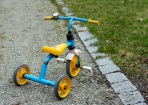 We have ordered new cycling helmets which will enable us to cycle in the big playground safely. We might even go some cycle runs (within the school grounds) and take our snack with us for a picnic. Fun times ahead!Home School LinkWe have given out a short overview of most of the activities we do in nursery to develop our children’s literacy skills. Our maths overview is ready to be distributed now so look out for this in your child’s pigeon hole.Respect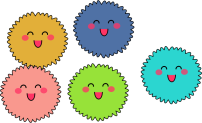 We have introduced ‘warm fuzzies’ to the children. If a child is spotted being very kind, sharing, caring, helping others etc. they will be given a warm fuzzie to take home and show you. Look out for the warm fuzzies!!PEEP GroupThank you to the parents/carers and children who have come to join us in our Peep group. We are having lots of fun. Look out for the next Peep sessions if you have missed this one.New TopicsOur children have been noticing some signs of spring and we will be discussing Easter with them in the next week or two. Also we will have a short focus on animals feeding their young to support our aim of achieving the Breast Feeding Friendly Award.Interest TableWe have introduced a new activity in the nursery. It is an interest table. We plan to present a variety of resources with the aim of stimulating engagement and curiosity. Last week it was magnets and the children were fascinated! 